Regents Chemistry Review SheetsUnit 1 Atomic StructureVocabulary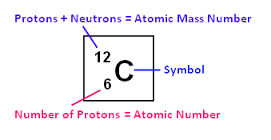 Models of the Atom	Dalton: ___________________________________________________________________	Thompson: ________________________________________________________________	Rutherford:_______________________________________________________________________________________________________________________________________________________________________________________________________________________________________________________________________________________________________________________________	Bohr: __________________________________________________________________________________________________	Modern Theory(Wave Mechanical or Electron Cloud Model): __________________________________________________________________________________________________________________________________________________________________________________________________________________________________________________________________Parts of the AtomProton: __________________________________________________________________________Neutron: ________________________________________________________________________Electron: _________________________________________________________________________All about NeutronsWhen do neutrons change?  What are these particles called? How are they written?How can we calculate neutrons?Average Atomic mass calculations: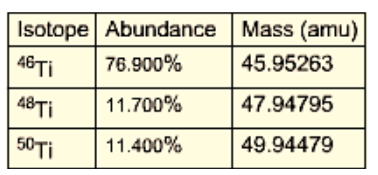 All about electronsWhen do electrons change? What are these particles called? How are they written?What are valence electrons?Why are valence electrons important?Where are electrons found on the periodic table?What are energy levels?How are spectral lines produced?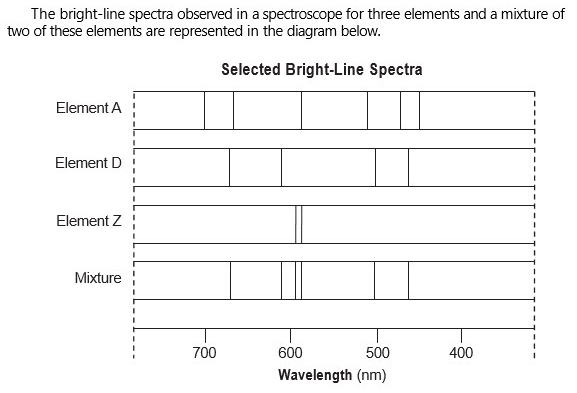 Lewis Dot diagrams for atoms and ionsAtomic MassAtomic NumberNucleusAtomProtonNeutronElectronNucleonGround StateExcited StateSpectral linesSpectroscopeValence ElectronsGold Foil ExperimentOrbitalsIonSub Atomic ParticlesAMUIsotopic NotationAverage Atomic MassIsotopeATOMSIONS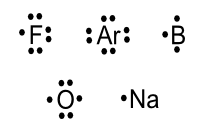 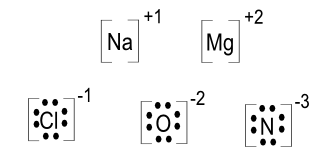 How many dots are drawn?Why are metals different from nonmetals?